Приложение № 6 към чл. 47, ал. 1, т. 8 и чл. 52, ал. 2 и 4 от ЗЗП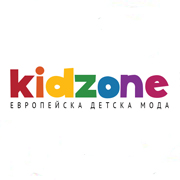 СТАНДАРТЕН ФОРМУЛЯР ЗА УПРАЖНЯВАНЕ ПРАВО НА ОТКАЗ До Мери Трейд ВТ ЕООД, ЕИК 204580677, гр. Велико Търново, ул. Клокотница № 2, ет.6, ап.23, С настоящото уведомявам, че се отказвам от сключения от мен договор за покупка на следните стоки/услуги:.......................................................... /описание на продукта/Стоката е поръчана на ......................Стоката е получена на ...................... /посочва се датата на получаване от потребителя/.................................................................................../Име на потребителя/Гр./с...................................................................... /Адрес на потребителя/ ...................                                                                             ................................../Дата/                                                                                 /Подпис на потребителя/ Потребителят има право в срок от 14 дни да се откаже безусловно от договор от разстояние или от договор извън търговския обект, без да заплаща каквито и да е разходи, (с изключение на тези за доставка в случай, че е избрал различен от стандартния най-евтин за търговеца начин за доставяне на поръчката) както и разходите за връщането на стоката обратно.14-дневният срок започва да тече от датата на:сключване на договора – при договор за услуги;приемане на стоките от потребителя или от трето лице, различно от превозвачаЖелая парите ми да бъдат върнати: По банков път (сметка №………………………………………………., Титуляр: …………………………….) Ще извършим възстановяването на сумите по банков път по посочена от Вас сметка, като във всеки случай това възстановяване няма да бъде свързано с никакви разходи за Вас.Връщането и замяната са за сметка на клиента, освен при доставен грешен артикул,  номер , цвят .